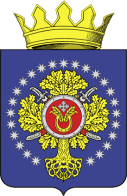 УРЮПИНСКИЙ МУНИЦИПАЛЬНЫЙ РАЙОНВОЛГОГРАДСКОЙ ОБЛАСТИУРЮПИНСКАЯ  РАЙОННАЯ  ДУМАР  Е  Ш  Е  Н  И  Е22 марта 2021  года	                 № 13/181 О результатах деятельности главы Урюпинского муниципального района А.Ю. Максимова и администрации Урюпинского муниципального района за 2020 год       Заслушав Отчет о результатах деятельности главы Урюпинского муниципального района А.Ю. Максимова и администрации Урюпинского муниципального района за 2020 год, представленный в Урюпинскую районную Думу в соответствии с пунктом 11.1 статьи 35, пунктом 5.1 статьи 36 Федерального закона от 6 октября 2003 года № 131-ФЗ «Об общих принципах организации местного самоуправления в Российской Федерации», частью 2 статьи 21, частью 13 статьи 26 Устава Урюпинского муниципального района Волгоградской области, руководствуясь пунктом 9 Порядка представления и рассмотрения ежегодного отчета главы Урюпинского муниципального района Волгоградской области Урюпинской районной Думе о результатах своей деятельности и деятельности администрации Урюпинского муниципального района и иных подведомственных ему органов местного самоуправления, утвержденного решением Урюпинской районной Думы от 26 декабря 2017 года № 44/405, Урюпинская районная Дума РЕШИЛА:        1. Признать удовлетворительной деятельность главы Урюпинского муниципального района А.Ю. Максимова, администрации Урюпинского муниципального района за 2020 год.         2. Опубликовать настоящее решение и Отчет о результатах деятельности главы Урюпинского муниципального района А.Ю. Максимова, администрации Урюпинского муниципального района за 2020 год в информационном бюллетене администрации Урюпинского муниципального района «Районные ведомости» (прилагается).   Заместитель председателя   Урюпинской районной Думы                                                    А.Л. Кутыркин                                                                                                                                                                                            Приложение к решению                                                                                                           Урюпинской районной Думы                                                                                          от 22 марта 2021 года № 13/181Отчето результатах деятельностиглавы Урюпинского муниципального района А.Ю. Максимоваи администрации Урюпинского муниципального районаза 2020 годУважаемые депутаты, коллеги, приглашенные!        Стало доброй традицией собираться, чтобы подвести итоги прошедшего года и дать оценку нашей совместной работе, направленной на социально-экономическое развитие Урюпинского муниципального района.         Важнейший стратегический приоритет деятельности органов местного самоуправления района - обеспечение устойчивого экономического роста и комфортных условий проживания населения. На это и была направлена моя деятельность и деятельность администрации Урюпинского муниципального района в отчетном периоде.        Приоритетные направления работы администрации Урюпинского муниципального района определялись в соответствии с задачами, поставленными губернатором Волгоградской области А.И. Бочаровым, федеральными, региональными и муниципальными программами развития.        В своем отчете я расскажу об обстановке в районе, основных показателях его социально-экономического развития за прошедший год, основных событиях 2020 года и результатах деятельности администрации Урюпинского муниципального по исполнению как собственных полномочий по решению вопросов местного значения, так и полномочий, переданных областными законами органам местного самоуправления. 1. Демографические показатели        По данным Волгоградстата на конец 2020 года численность постоянного населения муниципального района составляет оценочно 24914  человек.Согласно данным ЗАГС в 2020 году число родившихся составило 128 человек - 90%  к показателям 2019 года. Число умерших составило 477 человек  - 114% по отношению к 2019 году.         Преобладающую часть в возрастном составе населения Урюпинского района занимает население трудоспособного возраста. Доля жителей младше трудоспособного возраста составляет 16,4 %, тогда как доля жителей старше трудоспособного возраста – 30,0 %.        К сожалению, демографический процесс на территории Урюпинского района характеризуется отрицательной динамикой. Смертность населения превышает рождаемость примерно в 3,7 раза. Не компенсирует естественную убыль и миграционный прирост.2. Занятость населения        Численность трудовых ресурсов района составляет 15,8 тыс. человек. Количество занятых в экономике, с учетом личных подсобных хозяйств, составляет 13,6 тысяч человек. Наибольшая численность занятых в экономике Урюпинского района в качестве наемных работников приходится на бюджетную сферу – 31% и на сельское хозяйство – 23%.        Благодаря целенаправленной слаженной работе администрации Урюпинского муниципального района и ГКУ ЦЗН г. Урюпинска по сокращению уровня безработицы на территории Урюпинского муниципального района, ежегодной организации общественных работ на территории  района уровень безработицы в 2020 году составил 0,9 %, тогда как уровень безработицы по Волгоградской области составляет 2,5 %.        Доля трудоустроенных граждан из числа обратившихся в службу занятости составила  45%.         Из 24914 человек, проживающих в районе, 8003 человека получают пенсию. Средний уровень пенсии по району за 2020 год составил 13176 рублей, что больше уровня 2019 года на 6 %.        Согласно действующему законодательству администрация Урюпинского муниципального района наделена полномочиями по решению более 40 вопросов местного значения, из которых наиболее значимым является формирование, утверждение и исполнение бюджета муниципального района.        В рамках реализации полномочий муниципалитета и решения вопросов местного значения в течение 2020 года разработаны и согласованы в профильных комитетах Волгоградской области Паспорт Урюпинского муниципального района, показатели которого служат  основой для формирования бюджета района на 2021 – 2024 годы.3. Бюджет Урюпинского муниципального района        Итоги 2020 года, с точки зрения достижения целей и задач, предусмотренных основными направлениями бюджетной политики Урюпинского муниципального района, в целом можно считать положительными.        Бюджет Урюпинского муниципального района на протяжении многих лет является социально-ориентированным. Не стал исключением и прошлый год. По итогам работы за год налоговые и неналоговые доходы консолидированного бюджета Урюпинского муниципального района составили 301 млн. 272 тыс. рублей, что составило 98,5% от годовых бюджетных назначений.         К основным налоговым доходам консолидированного бюджета в 2020 году относится налог на доходы физических лиц  - поступило 161,9 млн. рублей.         В 2020 году в доходную часть консолидированного бюджета Урюпинского муниципального района поступило 372,2 млн. рублей безвозмездных поступлений.        По расходам за 2020 год бюджет исполнен на сумму 671 млн. 618 тыс. руб. (93,4 % от планируемых на 2020 год сумм).        Основным направлением расходования средств консолидированного бюджета Урюпинского муниципального района продолжает оставаться образование (израсходовано 287,5 млн. рублей).        По результатам 2020 года консолидированный бюджет Урюпинского муниципального района исполнен с профицитом в 1,8 млн. рублей, при этом  дефицит районного бюджета составил 5,3 млн. рублей, в поселениях исполнение бюджета завершено с профицитом в 7,1 млн. рублей.         Сумма просроченной кредиторской задолженности по оплате труда (включая начисления на оплату труда муниципальных учреждений, органов местного самоуправления) в общем объеме расходов на оплату труда (включая начисления на оплату труда)  равна нулю.        В 2020 году в Урюпинском муниципальном районе действовало 18 муниципальных программ. В рамках исполнения программных мероприятий в 2020 году освоено 66,9 млн. руб.         Для  формирования  инвестиционного потенциала  в целях   обеспечения сбалансированного  экономического развития Урюпинского муниципального района, создания  инвестиционной привлекательности территории сельских поселений в 2020 году разработан инвестиционный  паспорт Урюпинского муниципального района, в котором вниманию инвесторов предложено  14 инвестиционных площадок, в том числе 6 площадок промышленно-производственного назначения, 5 – сельскохозяйственного, 3 площадки предназначены под жилищное строительство.        По итогам реализации инвестиционных проектов планируется создать 56 дополнительных рабочих мест, дополнительные ежегодные налоговые поступления во все уровни бюджетов составят около 7 млн. рублей.        В минувшем году принимались меры, направленные на своевременное и полное поступление средств в местный бюджет, на мобилизацию дополнительных финансовых ресурсов, экономное расходование бюджетных средств по их целевому назначению.         При администрации Урюпинского муниципального района и на территории сельских поселений активно работали комиссии по обеспечению поступлений налоговых и неналоговых доходов в консолидированный бюджет Волгоградской области, обязательных взносов в государственные внебюджетные фонды и повышению результативности бюджетных расходов.  В течение года проведено 482 заседания комиссий, в том числе 459 заседаний на территории сельских поселений.        Рассмотрена деятельность 3919 предприятий, индивидуальных предпринимателей и физических лиц. В результате работы комиссии 103 работникам повышена заработная плата.  Дополнительно поступило в бюджет и внебюджетные фонды более 8,2 млн. рублей.         За период 2010-2020 гг. заключено 539 договоров аренды земельных участков, находящихся в государственной не разграниченной собственности, общей площадью 14768,1 га и 13 договоров аренды земельных участков, находящихся в муниципальной собственности Урюпинского муниципального района общей площадью 2 337,3 га.        В 2020 году начислено арендной платы по договорам аренды земельных участков, находящихся в государственной не разграниченной собственности - 23 155,0 тыс. руб., и  земельных участков, находящихся в муниципальной собственности Урюпинского муниципального района 4 612,1 тыс. руб.        Поступило арендной платы:        - за земельные участки, находящиеся в государственной собственности – 22 968,5 тыс. руб.;        - за земельные участки, находящиеся в муниципальной собственности Урюпинского муниципального района – 4 448,2 тыс. руб.        В 2020 году направлено 8 претензий о взыскании задолженности по арендной плате на сумму 2 383,2 тыс. руб., из них удовлетворено на сумму 1567,6 тыс. руб., остальная сумма погашается должниками в ходе исполнительного производства.        Проведены аукционы по продаже муниципального имущества, в результате которых продано 2 объекта недвижимости на сумму 86,0 тыс. руб. (административные здания в х. Россошинском и ст. Михайловской).        В соответствии с действующим законодательством органы власти всех уровней должны определять поставщиков (подрядчиков, исполнителей) только конкурентными способами, т.е. проводить торги с целью экономии бюджетных средств.        Так, уполномоченный орган администрации Урюпинского муниципального района в течение прошлого года  проводил конкурентные закупки по определению поставщика (подрядчика, исполнителя) для 34 заказчиков.         В 2020 году проведено 15 аукционов, 1 запрос котировок и 1 конкурс с ограниченным участием на общую сумму 35 217 000 рублей. Экономия по проведенным процедурам составила 1 953 120 рублей. Осуществлено внедрение и начата практическая работа в электронном магазине для закупок малого объема.4. Создание условий для развития сельскохозяйственного производства - приоритетное направление в деятельности администрации Урюпинского муниципального района        Агропромышленный комплекс играет важное значение в социально-экономическом развитии Урюпинского муниципального района.         В настоящее время в отрасли работает 41 сельскохозяйственное предприятие, 65 крестьянско-фермерских хозяйств, 7,6 тысяч личных подсобных хозяйств.        По итогам прошлого года валовое производство зерна в районе составило 267 тыс. тонн. Урожайность зерновых составила 31,8 ц/га - это третий результат среди районов Волгоградской области.        Наилучшие результаты прошедшей сельскохозяйственной кампании в производстве зерна получены в ООО «Агрокомпания Паритет» -  50,4 ц/га, ООО «Элион-Агро» - 45,2 ц/га, СПК «Красный путиловец» -  38,2 ц/га, ООО «КХ Нива» - 38,7 ц/га, СХА «Хопёрский пионер» - 35,1 ц/га.        Посевы подсолнечника составили 64,5 тыс. гектаров, в т.ч. гибридными семенами - 86% от общей площади посевов. Получен один из самых высоких урожаев в Волгоградской области, валовое производство подсолнечника составило – 97,5 тыс. тонн при урожайности - 15,1 ц/га.        Самая высокая урожайность подсолнечника получена в следующих хозяйствах: ИП глава КФХ Гусаков Н.В. – 23,0 ц/га, ООО «Элион-Агро» - 21,4 ц/га, АО «Георгиевское - 19,5 ц/га, СПК «Красный Путиловец - 19,3 ц/га, ООО «Агрокомпания Паритет» - 18,6 ц/га.         Уже сейчас заложена хорошая основа под урожай 2021 года.  Подготовка паров  проведена на площади 53,6 тысячи гектаров. Под урожай 2021 года посеяно озимых культур 56,6 тысячи гектаров, в т. ч. озимой пшеницы - 54,4 тысячи гектаров, озимой ржи - 1,4 тысячи гектаров, озимого тритикале - 0,8 тысячи гектаров. Внесено минеральных удобрений при посеве озимых культур на площади 39,6 тысячи гектаров. Посеяны новые перспективные, районированные высокоурожайные сорта озимой пшеницы: Губернатор Дона, Аскет, Донэко, Доминанта, Донская Лира.        В сельскохозяйственных организациях района засыпан страховой фонд семенного материала на случай пересева озимых культур. В полном объёме закуплены горюче-смазочные материалы, обеспеченность семенами подсолнечника и кукурузы на зерно составляет 64%, приобретено 3900 тонн минеральных удобрений - 35% от плана закупки.        Сельхозпроизводители Урюпинского района продолжают обновлять парк сельскохозяйственных машин. В 2020 году закуплено 153 единицы новой техники  на общую сумму свыше 620 млн. рублей.        Животноводческая отрасль остается самой трудоемкой отраслью сельского хозяйства Урюпинского муниципального района.        Поголовье  сельскохозяйственных  животных в хозяйствах всех категорий на конец 2020 года составляет:         - КРС – 3785 голов; в т.ч. коров – 2034 голов;        - свиней – 20990 голов,        - овец и коз – 6073 головы.        Произведено в хозяйствах всех категорий:        - молока – 6,2 тыс. тонн;        - яиц – 32 млн. штук;        - скота и птицы (на убой в живом весе) – 5,4 тыс. тонн.        Ведение сельского хозяйства как населением, так и хозяйствами, требует значительных материальных вложений. Здесь немаловажным фактором является предоставление государственной и муниципальной поддержки.        Урюпинский район максимально использует возможность участия в региональных программах развития сельских территорий. В  2020  году сельскохозяйственными  товаропроизводителями всех категорий получено государственной поддержки  из областного и федерального бюджетов в размере  28,5 млн. рублей, из них погектарная поддержка в области растениеводства - 5,8  млн. рублей, субсидия на приобретение элитных семян – 1,1 млн. руб., стимулирующая субсидия на приобретение минеральных удобрений – 14,8 млн. рублей, субсидия на возмещение части затрат на приобретение минеральных удобрений – 6,8 млн. руб.         Сельскохозяйственные предприятия  за 2020 год  по  оценке   получили 1,1 млрд. рублей  прибыли, уровень рентабельности  производства составляет 45 процентов. Эти показатели  в 1,5 раза выше  уровня 2019 года.5. Реализация полномочий по созданию условий для обеспечения населения услугами связи, общественного питания, торговлии бытового обслуживания        Немаловажным элементом нашей экономики является предпринимательство. На территории Урюпинского муниципального района осуществляют деятельность 54  малых и средних предприятия и чуть более 300 индивидуальных предпринимателей, которые предоставляют рабочие места более чем для 1650 человек. Оборот малых предприятий в 2020 г. составил более 2 млрд. 600 млн. руб.         Большая часть хозяйствующих субъектов Урюпинского района приходится на торговлю – 45 %. В настоящее время в Урюпинском муниципальном районе функционируют 108 торговых точек, в т.ч.: 78 магазинов и 30 объектов мелкорозничной торговли.        Оборот розничной торговли в 2020 году увеличился на 3,2% к факту 2019 года и составил 498,9 млн. руб.         Основной задачей в развитии сферы бытовых услуг Урюпинского муниципального района является развитие социально значимых видов услуг.         В меньшей степени потребительский рынок района выражен субъектами предпринимательства, осуществляющими свою деятельность в сфере общественного питания и бытового обслуживания. Данная тенденция обусловлена большим количеством субъектов предпринимательства, специализирующихся на общественном питании и бытовом обслуживании, на территории города Урюпинска.         В Урюпинском муниципальном районе функционируют 11 объектов бытового обслуживания населения. Услуги общественного питания осуществляет 1 кафе, которое насчитывает 47 посадочных мест. 6. Об исполнении полномочий по владению, пользованию                               и распоряжению имуществом, находящимся в собственности муниципального района        По состоянию на 1 января 2021 года в реестр недвижимого имущества муниципального района внесены данные о 198 объектах недвижимости, из них: 81 объект передан на праве оперативного управления и хозяйственного ведения, 117 объектов находятся в казне муниципального образования.        В соответствии с  Законом Волгоградской области от 14.07.2015г.              № 123-ОД "О предоставлении земельных участков, находящихся в государственной или муниципальной собственности, в собственность граждан бесплатно" по состоянию на 31.12.2020г.  состоят на учете 78 граждан, имеющих трех и более детей,  25 граждан ветеранов боевых действий. Нарастающим итогом по состоянию на 01.01.2021г. предоставлено 102 земельных участка гражданам, имеющих трех и более детей, 3 земельных участка родителям детей - инвалидов и 2 земельных участка ветеранам боевых действий. 7. Градостроительная деятельность        Во исполнение возложенных полномочий в сфере градостроительной деятельности в течение 2020 года в районе выданы разрешения на строительство 18-ти  объектов социального и производственного назначения.           Выданы уведомления на строительство и реконструкцию 58  индивидуальных жилых домов. Ввод жилья  в 2020 году составил 2294,0  кв. м. Введено в эксплуатацию 18 объектов социального и производственного назначения.Как было сказано ранее, бюджет района «социальный», т.е. большая его расходная часть направлена на функционирование и развитие социальной сферы, к которой относятся такие важные отрасли, как образование, культура, физическая культура и спорт, опека и попечительство.8. О выполнении полномочий в сфере образования        Для удовлетворения потребности населения в услугах дошкольного образования на территории муниципального образования функционируют 4 дошкольных образовательных организации, 15 дошкольных групп в 5 общеобразовательных организациях. Общее количество воспитанников составляет 409 детей. Охват детей всеми формами дошкольного образования в районе составляет 42%.        В 2020 году места предоставлены 52 воспитанникам.         На 31 декабря 2020 года очерёдность детей в дошкольные образовательные организации района в возрасте от 3 до 7 лет составляла 12 человек, очередность детей в возрасте от 0 до 3 лет - 62.        В соответствии со ст. 65 Федерального закона от 29.12.2012г. № 273-ФЗ «Об образовании в Российской Федерации» установлена родительская плата за присмотр и уход за детьми в муниципальных дошкольных образовательных организациях и дошкольных группах общеобразовательных организаций Урюпинского муниципального района в размере 60 рублей в день. Расходы на 1 дошкольника в 2020 году составили 125 156,62 рублей.        Муниципальная система общего образования в 2020 году была представлена 1 лицеем, 13 средними школами и 6 филиалами с общей численностью обучающихся 2049 человек.         Документы об окончании основного общего образования получили 207 обучающихся, из них 23 обучающихся получили аттестат с «отличием».        В государственной итоговой аттестации по программам среднего общего образования в 2020 году  приняли участие 64 выпускника из 82. Аттестаты с отличием и медали к ним «За особые успехи в учении» получили 11 выпускников.        Стабильно высокие результаты в течение многих лет показывают выпускники МБОУ Россошинской СШ.        В целях повышения качества современного образования с 2019 года на территории Урюпинского муниципального района реализуются шесть региональных проектов:        «Учитель будущего»;        «Современная школа»;        «Успех каждого ребенка»;«Социальная активность»«Цифровая образовательная среда»;«Поддержка семей, имеющих детей».        Мы понимаем, что от уровня профессионализма наших педагогических кадров напрямую зависит качество образовательного процесса, поэтому Проект «Учитель будущего» направлен на формирование условий для непрерывного и планомерного повышения квалификации педагогических работников.         В школах района - 307 педагогических работников. Из  257 учителей  231 (90%) имеют высшее образование, 151 (58,7%) - квалификационные категории: 48 - высшую, 103 – первую.        С целью выявления талантливых учителей педагогические работники Урюпинского муниципального района ежегодно участвуют в конкурсах профессионального мастерства.         Педагог-психолог МБОУ Петровской СШ Неретина Надежда Валентиновна стала финалистом регионального конкурса профессионального мастерства «Лучший педагог-психолог года 2020».        Педагог дополнительного образования МКОУ ДОД «Центр детского творчества и работы с молодежью» Безбородова Надежда Николаевна приняла участие в областном конкурсе профессионального мастерства «Лучший педагог дополнительного образования 2020».          В 2019-2020  учебном году были награждены отраслевыми наградами и почетными грамотами 24 педагога. С 2020 года Правительством РФ введена специальная выплата в 5 тысяч рублей в месяц классным руководителям. На эти цели из регионального бюджета выделено 5 484,405 тыс. рублей.        Проект «Современная школа». В рамках данного проекта решаются три задачи: модернизация материально-технической базы, совершенствование педагогического состава и качественное наполнение содержания образования.        В 2020 году на выполнение ремонтных работ образовательных организаций направлено более 22 млн. руб. из муниципального и регионального бюджетов.         При подготовке к началу нового учебного года:        - выполнен ремонт кровель в МБОУ Салтынской СШ и Горско-Урюпинском филиале МБОУ Добринского лицея;        - заменены оконные блоки в Хоперопионерском детском саду «Тополек», МКОУ Котовской СШ, МБОУ Россошинской СШ, МБОУ Салтынской СШ и МБОУ Креповской СШ;        - проведены мероприятия по благоустройству площадок для проведения праздничных линеек и других мероприятий в МБОУ Добринском лицее, МБОУ Петровской СШ и МБОУ Креповской СШ;        - заменены осветительные приборы в МКОУ Котовской СШ, МКОУ Буденновской СШ и Вишняковском филиале МБОУ Михайловской СШ.        В сентябре 2020 года распахнул свои двери еще один Центр образования цифрового и гуманитарного профилей «Точка роста» на базе Добринского лицея.         Для организации горячего питания отремонтированы столовые в Горско-Урюпинском филиале МБОУ Добринского лицея и МКОУ Долговской СШ. На  эти цели выделено более 1 млн. руб. из средств регионального и муниципального бюджетов. Также выделы средства из регионального бюджета на закупку мебели для обеденных залов для МБОУ Добринского лицея, МБОУ Салтынской СШ, МБОУ Россошинской СШ, МКОУ Котовской СШ, Вишняковского филиала МБОУ Михайловской СШ в размере 500 тыс. рублей.        Реализация проекта «Успех каждого ребенка» осуществляется через олимпиадное движение, систему конкурсов, конференций, фестивалей и других мероприятий.        В 2020 году на школьном этапе всероссийской олимпиады школьников приняли участие 1315 учащихся 4 - 11 классов.         В прошлом году хорошие результаты показали обучающиеся по литературе, русскому языку, биологии, географии, физической культуре, обществознанию.        На региональный этап всероссийской олимпиады школьников в 2019-2020 учебном году были приглашены 17 участников из  МБОУ Добринского лицея, МБОУ Россошинской СШ, МБОУ Петровской СШ и МКОУ Буденновской СШ.         Обучающийся 10 класса МБОУ Буденновской СШ Лаптеев Дмитрий – победитель регионального этапа по биологии и призер по химии.  Самохина Алина, обучающаяся 9 класса МБОУ Петровской СШ, призер регионального этапа по биологии.         Мы имеем хорошие результаты участия в международных, всероссийских, региональных и муниципальных конкурсах. В прошедшем учебном году в муниципальных конкурсах приняли участие более 719 учащихся школ района, победителями и призерами из которых стали более 300 детей. Участниками региональных конкурсов стали более 350 обучающихся, 123 из них стали победителями и призерами.        Финалистами XXIII областного ежегодного конкурса юных журналистов «Острое перо» стали обучающиеся МБОУ Бубновской СШ, МБОУ Петровской СШ, МБОУ Креповской СШ и МКОУ Долговской СШ.         Обучающийся 10 класса МБОУ Добринского лицея Сергей Муратов стал победителем сразу двух конкурсов: регионального «3D – моделирование и прототипирование» и Всероссийского конкурса «Моя страна – моя Россия», где был награжден путевкой в Международный детский центр «Артек».          В рамках проекта «Социальная активность» в нашем районе созданы добровольческие и волонтерские отряды. В добровольческую деятельность вовлечено более 400 обучающихся и педагогов Урюпинского муниципального района. Добровольческие объединения используют единую информационную платформу «Добровольцы России».        2020 год - особенный, он объявлен в России «Годом памяти и Славы» в честь 75-летия Победы в Великой Отечественной войне 1941—1945 годов.        Обучающиеся, воспитанники, родители, педагоги и воспитатели приняли активное участие в региональной акции «Альбом Победы». Завершающим этапом акции стало создание уникальных альбомов, которые были вручены ветеранам проживающих на территории Урюпинского района.         Проводилась работа по увековечению памяти уроженцев Волгоградской области, погибших в Великой Отечественной войне. Обучающиеся принимали участие в региональных конкурсах, исследовательских и творческих работах  «Мы гордость Родины», «Великая Победа - Великие традиции», «Письмо солдату», «Дети войны», «Моя семейная реликвия», где заняли призовые места.        Становлению гражданской активности детей способствует деятельность Российского движения школьников. Приоритетным направлением деятельности прошедшего года стало развитие первичных отделений детско-юношеской организации «Российское движение школьников». В 12 образовательных организациях созданы первичные отделения РДШ.        В рамках РДШ обучающиеся школ района приняли активное участие во  Всероссийской акции «Подари книгу» в Международный день книгодарения, во Всероссийской акции «Помним». #ДеньПобеды, #Бессмертныйполк, #РДШ.         В рамках проекта «Поддержка семей, имеющих детей» на базе 24 образовательных организаций района созданы Консультативные пункты.        Работа Консультативных пунктов направлена на оказание психолого-педагогической, методической и консультативной помощи родителям детей различных  целевых групп.         В 2020 году Консультативными пунктами оказано  1683 услуги        Проект «Цифровая образовательная среда» направлен на создание к 2024 году современной и безопасной цифровой образовательной среды, обеспечивающей высокое качество и доступность образования всех видов и уровней.         Первый инфраструктурный результат, перекрестный с программой «Цифровая экономика» – это подключение школ к скоростному Интернету. Эта работа уже ведется на территории Урюпинского муниципального района. В 2020 году подключены 7 общеобразовательных организаций.        Следующий результат – обновление материально-технической базы. Комплект современного оборудования к началу нового учебного года получила МКОУ Дьяконовская СШ.        Третий результат – это внедрение в работу всеми образовательными организациями различных цифровых образовательных платформ. На сегодняшний день у нас полноценно  используется  следующий  цифровой ресурс:        - в дошкольном образовании  Автоматизированная информационная система «Е-услуги. Образование»;         - успешно работает подсистема ГИС «Образование. Сетевой город»;        - на базе МБОУ Добринского лицея работает школьный библиотечно-информационный центр;        - педагоги района имеют возможность поделиться опытом с коллегами из других регионов Российской Федерации в режиме видеоконференцсвязи Фонда «Гимназический союз России»;        - федеральный ресурс «Российская электронная школа»;        -  онлайн-платформы Учи.ру, Яндекс Учебник, Якласс.        Всеобщее дистанционное обучение - одна из инноваций, которую привнесла в школьную жизнь пандемия коронавируса. Школы были вынуждены экстренно переводить свои программы в онлайн-формат.          Педагоги МБОУ Добринского лицея, МКОУ Хоперской СШ, МБОУ Креповской СШ, у которых за плечами был различный опыт использования технологий онлайн-обучения, обозначили технические и содержательные возможности, поделились ссылками на удобные базы с учебными материалами и предложили свою помощь в освоении необходимых программ.        Педагогами и воспитателями образовательных организаций района за период пандемии было выдано более 16 тысяч дистанционных уроков, занятий, мероприятий.        В дистанционном формате проходили уроки, классные часы, беседы, квесты, акции, конкурсы, родительские собрания. В детских садах реализация образовательной программы проводилась в дистанционном формате через мастер-классы, фотомарафоны, акции, викторины, конкурсы.        Питание детей во время пребывания в школе является одним из важных условий поддержания их здоровья и способности к эффективному обучению.        И, конечно же, мы всецело поддерживаем инициативу Президента РФ В.В. Путина по организации с 1 сентября 2020г. бесплатного и качественного горячего питания обучающихся начальных классов.        С 1 сентября прошлого года все образовательные организации района перешли на аутсорсинг горячего питания. Охват школьников горячим питанием в 2020 году составил 83%; 1399 человек (50%) получали бесплатное горячее питание. Организация питания в общеобразовательных организациях района осуществляется за счет средств муниципального и  областного бюджетов, а также родительской платы.         В 2020  году из Федерального бюджета на организацию питания школьников 1 - 4 классов профинансировано 3477,3 тыс. руб., из бюджета Урюпинского муниципального района – 1133,3 тыс. руб., из бюджета Волгоградской области на организацию питания школьников 5-11классов  профинансировано 3985,2 тыс. руб., из бюджета района – 4146,1 тыс. руб., родительских средств – 1946,9 тыс. руб.        В целях максимально возможного удовлетворения образовательных запросов обучающихся образовательные организации района осуществляют организованную перевозку 629 школьников, что составляет 30,6 % от общего количества школьников.        Для перевозки детей используются 27 школьных автобусов, находящихся на балансе администрации Урюпинского муниципального района или образовательной организации.         В прошлом году Урюпинский муниципальный район получил два новых школьных автобуса марки ПАЗ на 22 посадочных места для  МКОУ Дьяконовской СШ и ГАЗ на 10 посадочных мест для Вишняковского филиала МБОУ Михайловской СШ.         В целом, в 2020 году расходы на 1 учащегося составили                        104436,07 рублей.        В целях исполнения полномочий по организации предоставления дополнительного образования детей в нашем районе успешно функционируют центр детского творчества и работы с молодежью, детско-юношеская спортивная школа и детская школа искусств. Занятость детей в данных образовательных учреждениях составила 769 воспитанников.         С сентября 2019 года на базе Центра детского творчества и работы с молодежью создан муниципальный опорный центр дополнительного образования детей, где и реализуется модель персонифицированного финансирования. В 2020 году выдано 2639 сертификатов дополнительного образования для детей в возрасте от 5 до 18 лет. 195 детей охвачено сертификатами персонифицированного финансирования.         В 2020 году на территории района реализуется мероприятие «Создание мест дополнительного образования», в рамках которого на базе МБОУ Добринского лицея  создаются дополнительные места. Лицей получил оборудование для организации дополнительных мест технической направленности.        В 2020 году расходы на одного обучающегося учреждений дополнительного образования  составили 18347,20 рублей.        Администрация Урюпинского муниципального района в пределах своих полномочий в истекшем периоде обеспечивала организацию отдыха и оздоровления детей в каникулярное время.        В 2020 году в Урюпинском муниципальном районе отдохнуло в санаторно-курортных организациях 12 детей. Это дети, относящиеся к категории «ребенок-инвалид» (5 чел.) и имеющие медицинские показания для лечения (7 чел.), в том числе, в санаториях, расположенных на территории Волгоградской области отдохнули 8 человек, за пределами области - 4 человека.  Получили сертификаты на отдых в детских оздоровительных лагерях 77 человек. Из них фактически отдохнули 14 человек. 63 сертификата не были освоены по причине отказа родителей (законных представителей детей) из-за неблагоприятной санитарно-эпидемиологической обстановки в регионе.        В связи со сложившей эпидемиологической ситуаций летняя оздоровительная компания проводилась в режиме дистанционного обучения. 708 обучающихся и 308 родителей приняли участи в региональной акции «Сидим дома с пользой». 136 обучающихся образовательных организаций приняли участие во Всероссийском конкурсе «Большая перемена», что является 100 % выполнением целевого показателя.  9. Исполнение государственных полномочий по опеке и попечительству, по защите прав и законных интересов несовершеннолетних         Исполнение государственных полномочий по опеке и попечительству, по защите прав и законных интересов несовершеннолетних, в том числе детей-сирот и детей, оставшихся без попечения родителей, совершеннолетних лиц, признанных судом недееспособными или ограниченно недееспособными или находящихся под опекой, на территории Урюпинского муниципального района осуществлял отдел образования, опеки и попечительства.        В 2020 году выявлено 9 детей, которые устроены в замещающие        семьи.         В прошлом году  в Урюпинском районе в отношении  3 детей лишены или ограничены в родительских правах 2 родителей, из них 2 являлись единственными законными представителями. Случаев отобрания у родителей при непосредственной угрозе жизни или здоровью детей в 2020 году  не было.        В рамках соблюдения прав детей-сирот и детей, оставшихся без попечения родителей, на охрану здоровья органы опеки и попечительства осуществляли контроль  за прохождением диспансеризации детьми-сиротами и детьми, оставшимися без попечения родителей, в том числе усыновленных (удочеренных), принятыми под опеку (попечительство), в приемную или патронатную семью. За 2020 год прошли диспансеризацию 63 чел., что составляет 78% от общего количества детей, состоящих на учете в органах опеки и попечительства.        В связи с ограничениями, связанными с новой коронавирусной инфекцией, в рамках соблюдения прав детей-сирот и детей, оставшихся без попечения родителей, на отдых и оздоровление специалистами органов опеки и попечительства была оказана помощь в оформлении  в летние оздоровительные лагеря 10 детям, что составило 12 % от числа детей, имеющих право на оздоровление по медицинским показаниям, за аналогичный период 2019 года детские лагеря посетили  50 детей, что составляло 63 % от числа детей, имеющих право  на оздоровление по медицинским показаниям.         Специалистами органа опеки и попечительства Урюпинского муниципального района ведется работа по защите жилищных прав детей-сирот, оставшихся без попечения родителей. В отношении 7 жилых помещений специалистами органа опеки и попечительства Урюпинского муниципального района 2 раза в год направлялись запросы в другие  муниципальные районы о сохранности имущества детей-сирот. Выявленных случаев непригодности жилых помещений не было.  Жилых помещений, закреплённых  за детьми – сиротами и детьми, оставшимися  без попечения родителей, а так же находящихся в собственности - 25.          В Урюпинском муниципальном районе создан клуб замещающих семей «Очаг», в работе которого принимают  участие не только  сотрудники органа опеки и попечительства,  но и специалисты  различных служб и ведомств. В 2020 году в связи с ограничениями связанными с новой коронавирусной инфекцией заседания клуба временно приостановлены.        В соответствии со статистическими данными на территории Урюпинского муниципального района проживали 5130 несовершеннолетних граждан.         Профилактика безнадзорности, правонарушений и преступлений несовершеннолетних остается основной задачей  комиссии по делам несовершеннолетних и защите их прав администрации Урюпинского муниципального района.         В течение 2020 года проведено 25 заседаний комиссии. На заседаниях комиссии было рассмотрено:        - 23 вопроса гражданской направленности (по заявлениям родителей, законных представителей, по сообщениям заведующих ФАП, глав сельских поселений, образовательных организаций, заведующей детской поликлиникой, субъектов системы профилактики);         - 12 административных персональных дел в отношении несовершеннолетних, 18 административных протоколов в отношении родителей (законных представителей).        Учитывая санитарно-эпидемиологическую ситуацию, комиссией была усилена рейдовая работа. За летний период 2020 года субъекты профилактики, члены комиссии приняли участие в 417 рейдовых мероприятиях, в том числе в 9 рейдах в ночное (вечернее время). Осуществлено 82 внеплановых выезда по сообщениям глав сельских поселений, медицинских работников, руководителей образовательных организаций, жителей Урюпинского района.          На протяжении года велась работа с районным банком данных о семьях и несовершеннолетних, находящихся в социально опасном положении (далее – районный банк данных). Поставлено на учет 4 семьи (в 2019 году – 8), в них  детей 9 (в 2019 году– 22); снято с учета 19 семей (в 2019 году – 15), в них 28 несовершеннолетних детей (в 2019 году – 34). В настоящий момент на учете районного банка данных о семьях и несовершеннолетиях, находящихся в социально опасном положении состоит 26  семей (в 2019году – 28 семей), в них - 67 детей (в 2019году – 76 детей).10. Создание условий для обеспечения поселений, входящих в состав муниципального района, услугами по организации досуга и услугами организаций культуры        Одной из важнейших задач развития социальной сферы Урюпинского муниципального района является сохранение и развитие культурного потенциала жителей, живущих на его территории. Во исполнение возложенных полномочий в сфере культуры в районе осуществляют свою деятельность:        - муниципальное казенное учреждение «Центр культуры и методической клубной работы»,         - 20 клубных учреждений и их 12 обособленных подразделений, расположенных  на территории сельских поселений,        - муниципальное бюджетное учреждение культуры «Урюпинский районный историко-краеведческий музей»,        В учреждениях культуры клубного типа созданы и плодотворно работают 260 клубных формирований (2798  участников). Из общего числа клубных формирований имеют звания: народный – 10 коллективов, образцовый – 1 коллектив, лауреаты международных и всероссийских конкурсов – 13 коллективов. В сравнении с 2019 годом количество лауреатов международных и всероссийских конкурсов увеличилось более чем в два раза.          В 2020 году приоритетными направлениями в решении задачи сохранения и развития культурных традиций стали организация и проведение культурно-массовых мероприятий, сохранение и развитие традиционных форм народного творчества, культурные акции, событийные и народные праздники.        Работа учреждений культуры района была выстроена с учетом интересов всех возрастных категорий сельских жителей.        Наиболее значимыми мероприятиями в 2020 году стали: эстафета культуры «Альбом памяти», посвященная 77-ой годовщине Победы в Сталинградской битве, районный конкурс «Казачка года 2020», видео поздравления с юбилеем Урюпинского муниципального района и Днем сельских поселений, новогодние видео коллажи, районный конкурс исполнителей патриотической песни «Пою тебе, моя Победа!», посвященный 75-летию Победы в ВОВ (онлайн), конкурс семейного творчества «Семья – сокровище души» и другие районные конкурсы: «Российский триколор», «Мой любимый район», «Свет малой родины», «Хоперский звездопад».        В течение года учреждения культуры приняли участие в различных акциях:  «Мы Россия», «Свеча памяти», «Красная гвоздика», «Звон Победы», «Минута молчания»; флешмоб «Голубь мира» и т.д.11. Создание условий для развития местного традиционного народного художественного творчества в поселениях, входящих в состав муниципального района        В целях создания условий для развития местного традиционного народного художественного творчества, самодеятельного творчества постановлением администрации Урюпинского муниципального района от 30 августа 2020 года № 435 утверждена   «Сохранение и развитие культуры и искусства на территории Урюпинского муниципального района» на 2017-2020 годы. Программой предусмотрено финансирование данных мероприятий из бюджета Урюпинского муниципального района и бюджетов сельских поселений.        На территории района функционировали 5 фольклорных коллективов (67 участников).        В течение прошлого года особое внимание уделялось работе по развитию декоративно-прикладного творчества. В клубных формированиях  и любительских объединениях сельских Домов культуры, жители обучались резьбе по дереву, вязанию крючком и спицами, плетению казачьих плеток и т.д.        Большая  работа проведена по  возрождению и популяризации народных художественных промыслов и ремесел в МБУК «Урюпинский районный историко-краеведческий музей». Это подготовка фото и видео материала краеведческой направленности, а также мастер-классы в режиме видео общения. Показ ткацкого ремесла и пуховязания были включены как интерактивные элементы в новой экспозиции "Казачий дом", где каждый посетитель мог взять в руки чески или ткацкий челнок и получить ремесленные навыки.  Всего за 2020 год районный музей посетило 1 150 человек.         В течение года продолжалась модернизация материально – технической базы музея – приобретены ноутбук, лампа для видео-фото съемок, бензопила, мебель для ремесленной мастерской, чугунная посуда для интерактивной площадки "Казачий дом".        В 2020 году музей вновь принял участие в грантовом конкурсе благотворительного Фонда Елены и Геннадия Тимченко, но уже в номинации "Культурная мозаика. Партнерская сеть" как Победитель-2019 и в продолжение прошлогоднего проекта "Ярмарочная площадь», где  выиграл 700 тыс. рублей на реализацию нового проекта под названием "Я буду мастером!".         На сегодняшний день экспозиция под открытым небом "Левыкинский городок" является визитной карточкой Урюпинского района и самым посещаемым местом туристов. В 2020 году была укомплектована и открыта для посетителей вторая интерактивная экспозиция - "Казачий дом".12. Сохранение, использование и популяризация объектов культурного наследия        Администрацией Урюпинского муниципального района во исполнение возложенных полномочий была организована работа по охране, сохранению, использованию и популяризации историко-культурного наследия. Урюпинский районный историко-краеведческий музей в течение всего года осуществлял сбор, учет, хранение и популяризацию музейных предметов. За 2020 год музейные коллекции пополнены на 50 единиц хранения, включая основной и научно-вспомогательный фонд.         На территории Урюпинского района расположено более четырехсот памятных мест, это – памятники архитектуры, истории и культуры, археологии.         Особое место среди мероприятий по сохранению объектов культурного наследия в 2020 году занимали работы по приведению в порядок воинских захоронений, обелисков Великой Отечественной войны, памятных знаков и мест, а также  территорий, прилегающих к ним. Отремонтировано 16 памятников, воинских захоронений, мемориальных комплексов, памятных мест. На данные мероприятия  выделены денежные средства в размере                   13 978 000 рублей. 13. Организация библиотечного обслуживания населения        В рамках реализации полномочий по организации библиотечного обслуживания населения на территории Урюпинского муниципального района осуществляет свою деятельность муниципальное казенное учреждение «Межпоселенческая центральная библиотека» и 34 сельские библиотеки, входящие в состав культурно - досуговых учреждений сельских поселений. Общий книжный фонд составляет 323 296 экз. документов.        В отчетный период на комплектование книжного фонда было выделено из районного бюджета 71 238 рублей (на 183 экз. книг). Оформлена подписка на 5 наименований периодических изданий на сумму 7 238 рублей.В течение года библиотеками района было организовано и проведено 155 мероприятий в традиционном офлайн формате и 511 мероприятий в режиме онлайн в соцсети «Одноклассники», блогах, на сайте библиотеки. Социальные медиа для библиотек стали в прошлом году  основной творческой площадкой. Виртуальное пространство позволило библиотекам позиционировать себя, рекламировать библиотечные фонды, контактировать с другими участниками сети с помощью различных контентов.В рамках Года Памяти и славы в России и в рамках районной акции «Помним поименно всех»  Центральной районной библиотекой издан журнал «Никто не забыт, ничто не забыто: воспоминания участников Великой Отечественной войны».14. Обеспечение условий для развития на территории муниципального района физической культуры, школьного спорта и массового спорта        Основными направлениями работы при выполнении данных полномочий являются пропаганда здорового образа жизни, приобщение населения к систематическим занятиям физической культурой и спортом, физкультурно-оздоровительное движение.        В целях обеспечения условий для систематических занятий физической культурой и спортом на территории района функционируют 42 плоскостных спортивных сооружения и 22 спортивных зала (из которых 15 соответствуют требованиям стандарта). В  Петровском сельском поселении работает спортивный комплекс «Олимп». Для занятий зимними видами спорта в шести сельских поселениях смонтированы 6 хоккейных коробок.         Доля населения, систематически занимающегося физической культурой и спортом, в 2020 году составила 45 %, что на 3,5% больше в сравнении с 2019 годом. Доля обучающихся, систематически занимающихся физической культурой и спортом - 79%. Увеличение данного показателя стало возможным благодаря положительной динамике количества занимающихся адаптивной физкультурой и спортом, активизации работы органов территориального общественного самоуправления по развитию массовой физической культуры и спорта, пропаганде здорового образа жизни.        В 2019-2020 учебном году велась работа 127 спортивных секций с охватом детей 1215 человек, которые имели возможность заниматься баскетболом, волейболом, футболом, шахматами, лёгкой атлетикой, настольным теннисом, ОФП, подвижными играми, мини-футболом, гимнастикой, самбо, гандболом, туризмом и бадминтоном.        Обучающиеся школ района принимали активное участие в  Спартакиаде школьников, Президентских состязаниях, Президентских спортивных играх, Олимпиаде школьников по физической культуре, тестировании комплекса ГТО.        В зимнем Фестивале ГТО приняли участие 1163 человека. К сожалению, в связи с пандемией коронавируса, летний фестиваль ГТО был перенесен на более поздний срок. По итогам тестирования золотыми знаками ГТО награждены  35 обучающихся.  По рейтингу реализации Всероссийского физкультурно-спортивного комплекса Урюпинский муниципальный район занял 7 место из 32 муниципальных районов и 6 городских округов Волгоградской области.          По итогам районной Спартакиады школьников МКОУ Буденновская СШ заняла 1 место, МБОУ Россошинская СШ –  2 место, МБОУ Добринский лицей – 3 место.         В рамках зональных соревнований Спартакиады школьников сборная команда девушек стала призером в соревнованиях по баскетболу, команда юношей - по волейболу. В областных соревнованиях по гандболу команда девушек заняла третье место.15. Реализация полномочий в сфере молодежной политики        Государственная молодежная политика является важнейшим фактором устойчивого развития Урюпинского муниципального района.        В 2020 году реализовывалась муниципальная программа «Улучшение жилищных условий молодых семей Урюпинского муниципального района на 2020-2022 годы». В рамках данной программы в 2020 году в список участников мероприятий по обеспечению жильем молодых семей ведомственной целевой программы «Оказание государственной поддержки гражданам в обеспечении жильем и оплате жилищно-коммунальных услуг» государственной программы Российской Федерации «Обеспечение доступным и комфортным жильем и коммунальными услугами граждан Российской Федерации» была включена 1 (одна) семья из Ольшанского сельского поселения. В 2021 году данная семья получит субсидию из федерального, областного и местного бюджетов  на приобретение или строительство жилья.         В декабре прошлого года в рамках муниципальной программы «Комплексные меры противодействия злоупотреблению наркотиками и их незаконному обороту на территории Урюпинского муниципального района на 2019-2021 годы» проведен творческий онлайн-конкурс видеороликов среди подростков и молодежи Урюпинского муниципального района «Мы против наркотиков!», в котором приняли участие 4 команды молодежи и подростков из сельских поселений района. Первое место заняла команда «ЗОЖ» Салтынской средней школы, второе место досталось команде «Спорт против наркотиков» Краснянского сельского Дома культуры, а третье - команда «Мы вместе!» Салтынского Дома культуры. Все команды получили дипломы и денежные вознаграждения.         Так же в 2020 году прошел ряд онлайн-мероприятий для молодежи                                и подростков Урюпинского муниципального района:        - акция «Молодежь за ЗОЖ!» в рамках празднования Дня молодежи в России;         - акция «Семейный альбом» в рамках празднования Дня семьи, любви и верности;         - акция «Мой флаг, моя история» в рамках празднования Дня Российского Флага, которая проводилась в социальных сетях: В Контакте, Одноклассники и Instagram;        - акция «С днем рождения, любимый район!».16. Формирование и содержание муниципального архива, включая хранение архивных фондов поселений        Формирование и содержание муниципального архива, включая хранение архивных фондов поселений, в течение 2020 года осуществлялось архивным отделом администрации Урюпинского муниципального района.        В настоящее время на хранении в муниципальном архиве находятся 44883 дел, из них 20074 дел относятся к областной собственности. За 2020 год на хранение в архивный отдел поступило 967 единиц постоянного хранения и 114 единиц по личному составу.        Архивный отдел проводит организационно-методическую работу с администрациями сельских поселений. Были утверждены 1528 единиц постоянного хранения, согласованы 75 дел по личному составу организаций.        Проведена паспортизация  организаций – источников  комплектования по состоянию на 01.12.2020 год.  В программный комплекс «Архивный фонд»  введено за 2020 год 5335 заголовков единиц хранения, всего на 31.12.2020г. введено 18315  заголовков единиц хранения.           Сотрудники архивного отдела в течение прошлого года готовили информацию для обеспечения мероприятий к юбилейным и памятным датам отечественной истории и истории района, принимали активное участие в научно-практических конференциях. 17. Осуществление мер по противодействию коррупции в границах муниципального района        Во исполнение возложенных полномочий в области  противодействия коррупции постановлением администрации Урюпинского муниципального района № 725 от 30 декабря 2019 года был утвержден План противодействия коррупции в администрации Урюпинского муниципального района Волгоградской области на 2020 год.        Проведено 3 заседания комиссии по соблюдению требований к служебному поведению муниципальных служащих и урегулированию конфликта интересов, на которых рассмотрено 6 вопросов.        В 2020 году 3 муниципальных служащих прошли курсы повышения квалификации, 6 – обучение по профильным направлениям.        В течение года проводилась антикоррупционная экспертиза муниципальных правовых актов и их проектов.        В отчетном периоде с муниципальными служащими проведено 5 занятий, в том числе с участием представителей Урюпинской межрайонной прокуратуры, также проведено тестирование муниципальных служащих на знание антикоррупционного законодательства и законодательства о  муниципальной  службе.        Муниципальными служащими администрации Урюпинского муниципального района своевременно представлены сведения о своих доходах, расходах, об имуществе и обязательствах имущественного характера, а также аналогичные сведения на супругов и несовершеннолетних детей. Сведения размещены на официальном сайте Урюпинского муниципального района в сети «Интернет».        Администрация Урюпинского муниципального района публикует в бюллетене «Районные ведомости» и размещает на официальном сайте в сети Интернет ежеквартальные сведения о численности муниципальных служащих органов местного самоуправления, работников муниципальных учреждений с указанием фактических затрат на их денежное содержание.        В администрации района функционирует «Горячая линия» по вопросам противодействия коррупции. Телефонных обращений, содержащих информацию о фактах проявления коррупции, в отчетном периоде не поступило.        На официальном сайте Урюпинского муниципального района в сети "Интернет" ведется раздел «Противодействие коррупции», который поддерживается в актуальном состоянии.18. Работа с обращениями граждан        Важным звеном в обеспечении и укреплении правовой защиты населения района является работа с обращениями граждан. Для реализации права граждан на обращение в Урюпинском муниципальном районе были созданы все необходимые условия.        В течение прошлого года администрацией Урюпинского муниципального района рассмотрено 554 письменных обращений, что на 184 обращения меньше, чем за предыдущий год.  Из них  101 заявление с жалобами и  453 - с просьбами. Приняты меры  по 453 просьбам, даны разъяснения по 101 обращению.        В основном  обращения  граждан касались вопросов муниципального  имущества,   опеки и попечительства, коммунального и дорожного хозяйства, архитектуры.         5 обращений получено от жителей Искринского,  8 - Дубовского, 13 - Салтынского, 1 - Краснянского, 8 - Ольшанского, 1 - Окладненского,               8 - Креповского, 2 - Петровского,  2 - Добринского,  8 - Беспаловского, 8 - Михайловского,  3 - Дьяконовского,   1 - Котовского,     2 - Россошинского, 3 - Бубновского, 1 - Большинского сельских поселений.         5 обращений поступило на официальный сайт администрации Урюпинского муниципального района.        Администрацией Урюпинского муниципального района использовались средства массовой информации для освещения вопросов, наиболее остро интересующих население района.  На страницах информационного бюллетеня администрации Урюпинского муниципального района «Районные ведомости» размещалась официальная и иная информация, входящая в круг ведения муниципального образования и подлежащая обязательному опубликованию согласно требованиям законодательства.        Из вышеуказанных обращений, 21 обращение поступило через защищенный сегмент к единой  сети  приема обращений граждан на  ресурсе ССТУ Российской Федерации. 19. Участие в профилактике терроризма и экстремизмана территории муниципального района        Для координации деятельности по выполнению полномочий по участию в профилактике терроризма и экстремизма администрацией Урюпинского муниципального района реализовывалась муниципальная программа «Профилактика экстремизма и терроризма на территории Урюпинского муниципального района (в том числе в молодежной среде)» на 2017-2020 годы.        В течение 2020 года активно работала антитеррористическая комиссия, проведены 4 заседания комиссии, на которых были рассмотрены вопросы антитеррористической направленности.        В отчётном периоде выполнялись мероприятия по повышению антитеррористической защиты на объектах транспорта, энергетики и жизнеобеспечения, мест массового пребывания людей.        Системами видеонаблюдения и «тревожными кнопками» оснащены все школы и детские сады района.20. Разработка и осуществление мер, направленных на укрепление межнационального и межконфессионального согласия, поддержку и развитие языков и культуры народов Российской Федерации        В целях разработки и осуществления мер, направленных на укрепление межнационального и межконфессионального согласия, профилактику межнациональных конфликтов в районе создана система мониторинга состояния межнациональных отношений.        Национальный состав Урюпинского муниципального района выглядит следующим образом:        - русские (более 97%);         - украинцы, татары, казахи, чуваши, белорусы, азербайджанцы, грузины, цыгане, армяне (3%).         Ввиду того, что все национальности, кроме русских, малочисленны, национальных диаспор, этнических общностей на территории района не зарегистрировано.         В течение прошлого года в Урюпинском районе осуществляли свою деятельность 5 местных религиозных организаций.        Конфликтных ситуаций и конфликтов в сфере межрелигиозных и конфессиональных отношений, в том числе с признаками разжигания межнациональной, межрелигиозной розни и вражды за отчетный период не выявлено.21. Защита населения и территорий от чрезвычайных ситуаций природного и техногенного характера, осуществление мероприятий по пожарной безопасности и безопасности людей на водных объектах        Вопросы реализации защиты населения и территорий от чрезвычайных ситуаций природного и техногенного характера, пожарной безопасности и безопасности людей на водных объектах на территории Урюпинского муниципального района в поле зрения администрации района.         С целью защиты населения и территории района от подтопления в период весеннего паводка 2020 года проводилась комиссионная проверка наиболее опасных гидротехнических сооружений, представляющих опасность для населения в случае их разрушения и затопления населенных пунктов, с составлением актов осмотра.         Большое внимание уделялось обеспечению пожарной безопасности.         В течение 2020 года совместно с представителями Госпожнадзора, администрациями сельских поселений, лесничества, правоохранительных органов, казаков-дружинников проводились рейды по местам массового отдыха людей, было организовано постоянное оповещение населения при возникновении угрозы, связанной с неблагоприятными природными явлениями.        Также проведено 4 заседания постоянной эвакуационной (эвакоприемной) комиссии Урюпинского муниципального района, на которых  решались вопросы общественной безопасности населения Урюпинского муниципального района.        В 2020 году чрезвычайных ситуаций  природного и техногенного характера на территории Урюпинского муниципального района не зафиксировано.22. Организация мероприятий межпоселенческого характера по охране окружающей среды, благоустройство поселений        В современных условиях весьма важной является проблема сохранения и оздоровления окружающей среды, а также благоустройства общественных территорий.        Анализ работы по наведению порядка и благоустройству территорий  населенных пунктов показывает, что в районе  сложилась четкая система организации, координации и контроля за выполнением работ по улучшению эстетического облика населенных пунктов, внешнего благоустройства, озеленения хуторов и станиц, зон отдыха, памятников истории и культуры, водных объектов с активным участием ТОС, общественных организаций, волонтеров, жителей хуторов и станиц.         В течение 2020 года мы продолжили практику проведения месячников и субботников по поддержанию надлежащего санитарного состояния территорий. Благодаря организационной работе специалистов администрации района, сельских поселений, руководителей предприятий и организаций, учреждений образования значительное количество жителей района было вовлечению в участие в мероприятиях экологической направленности.          Большую помощь в организации мероприятий по благоустройству территорий сельских поселений в течение 2020 года оказывала территориальная административная комиссия Урюпинского муниципального района, которая осуществляла свою деятельность в соответствии с Законом Волгоградской области «О наделении органов местного самоуправления муниципальных образований в Волгоградской области государственными полномочиями по организационному обеспечению деятельности территориальных административных комиссиях» от 2 декабря 2008 года № 1792-ОД.         С целью недопущения нарушений правил благоустройства территорий, ежемесячно территориальной административной комиссией  района проводились рейды  для выявления правонарушений и их устранения. За истекший год было рассмотрено 5 административных дел по статье 8.7     КВО об АО (нарушение правил благоустройства  территорий поселений).         Безопасное обращение с отходами - один из важнейших экологических аспектов развития района, способствующий охране здоровья населения.        Сегодня в регионе сформирована новая система обращения с ТКО, и мы видим, что с приходом на территорию района регионального оператора усовершенствуется  и система обращения с отходами.        Администрацией Урюпинского муниципального района совместно с сельскими поселениями проводилась работа по выявлению и ликвидации несанкционированных свалок, так за 2020 год было выявлено и ликвидировано порядка 14 несанкционированных свалок.        В районе разработана и утверждена схема удаления ТКО из населенных пунктов сельских поселений. В настоящее время осуществляется бестарный способ сбора ТКО (непосредственно в мусоровоз с последующим вывозом на лицензированный полигон ТКО в городе Урюпинске). В 2020 году вывоз ТКО с территории 96 населенных пунктов района проводился силами МУП «Газстройсервис».         Кроме того, организована работа по установке на территории населенных пунктов района площадок  под установку контейнеров для  сбора ТКО.23. Создание условий для повышения качества жизни населения района        Невозможно и бессмысленно развивать экономику территории, не создавая качественные условия для проживания населения. Постоянного внимания и максимальной степени ответственности требует от местной власти исполнение полномочий, связанных с созданием условий для предоставления качественных услуг населению в области ЖКХ.        Администрация Урюпинского муниципального района уделяет повышенное внимание исполнению данных полномочий.        Водоснабжение и водоотведение на территории Урюпинского муниципального района на основании соглашений о передаче полномочий осуществляют 12 хозяйствующих субъектов, функционирующих в сельских поселениях района.         В 2020 году 18 сельским поселениям Урюпинского муниципального района на реализацию полномочий по водоснабжению населения из районного бюджета выделено 6 млн. 175 тыс. руб.         В истекшем году ликвидировались утечки воды, производилась замена глубинных насосов на скважинах и другие работы.        В летний период прошлого года были проведены плановые обследования водонапорных башен, водопроводных сетей, канализационных систем с целью обеспечения бесперебойной работы объектов водоснабжения и канализационных систем в зимних условиях.         В рамках Государственной программы Волгоградской области «Устойчивое развитие сельских территорий» в прошлом году закончены работы по строительству нового внутрипоселкового водопровода протяженностью  в х. Криушинском. В 2020 году данный водопровод введен в эксплуатацию. Объем финансирования объекта составил более 24 млн. рублей (из них 2,5 млн. рублей - из муниципального бюджета).        В течение прошлого года выполнено водоотведение в общеобразовательных учреждениях Урюпинского муниципального района, ДК х. Криушинский.        В 2020 году в рамках областной целевой программы «Энергосбережение и повышение энергетической  эффективности Волгоградской области» выполнена модернизация освещения улично-дорожной сети в х. Котовский,        х. Садковский, х. Петровский на общую сумму 8 млн. руб.        В рамках национального проекта "Здравоохранение" построен и введен в эксплуатацию фельдшерско-акушерский пункт в х. Котовский, общий объем финансирования объекта составил более 14,0 млн. рублей. В новом ФАПе предусмотрены кабинеты для приема больных, процедурно-прививочных мероприятий, стерилизации медицинского оборудования и материалов, отдельные боксы для хранения лекарственных средств, административно-хозяйственные помещения, санузел, тепловой пункт и др.         За последние  годы в дорожно-транспортной сфере Урюпинского муниципального района произошли качественные изменения. Дороги с твердым покрытием в районе составляют 72% от общей протяженности дорог.         За счет областного дорожного фонда построена и введена  в эксплуатацию подъездная дорога с твердым покрытием «Подъезд от автомобильной  дороги  Урюпинск-Алексеевская к х. Провоторовский», затраты составили  65 млн. рублей.        Из дорожного фонда Урюпинского муниципального района для обеспечения безопасности дорожного  движения выделено администрации Дубовского сельского поселения - 1,8 млн. руб, администрации Котовского сельского поселения - 2,5 млн. руб., администрации Краснянского сельского поселения - 2,2 млн. руб., администрации Михайловского сельского поселения  - 2,3 млн. руб., администрации Ольшанского сельского поселения - 2,3 млн. руб., администрации Россошинского сельского поселения - 300 тыс. руб.В последние годы в Волгоградской области происходят позитивные изменения в сфере благоустройства.  В рамках государственной программы Волгоградской области «Формирование современной городской среды Волгоградской области» в 2020 году в областном конкурсе проектов (программ) по благоустройству территорий муниципальных образований победителями были определены 11 сельских поселений: Беспаловское, Большинское, Добринское, Искринское, Краснянское, Креповское, Окладненское, Петровское, Россошинское, Салтынское, Хоперопионерское сельские поселения. Целью проекта благоустройства является повышение уровня благоустройства общественных территорий   сельских  поселений Урюпинского муниципального района, создание зоны отдыха и благоприятных условий для проживания и отдыха жителей.         В 2020 году в рамках указанной программы  на территории Урюпинского муниципального района  было реализовано 14 проектов по благоустройству.          Общая стоимость работ по проектам составляла 46 676 000   руб.                 (в т.ч.: средства областного бюджета –  42 000 000 руб., средства местного бюджета –  4 676 000 руб.).         Бюджетные средства были направлены на благоустройство центральных усадеб сельских поселений (обустройство пешеходных зон, установка малых архитектурных форм, скамеек для отдыха, монтаж осветительных приборов и т.д.). В результате проведенных работ общая площадь благоустроенной территории составила  3,8 га.        Кроме того, в рамках реализации программы «Комплексное  развитие сельских территорий Урюпинского района Волгоградской области на 2014 -2017 годы и на период до 2025 года» 8 ТОС района смогли реализовать проекты по благоустройству сельских территорий. В 2 населенных пунктах были обустроены площадки ТКО, в  6 – созданы и обустроены зоны отдыха, спортивные и игровые площадки.        Качество жизни тесно связано с условиями, в которых проживает человек. На территории нашего района действует ряд программ в целях оказания государственной и муниципальной поддержки жителям района для улучшения жилищных условий.         Одной из востребованных мер социальной поддержки в районе остается выплата субсидии на оплату жилищно-коммунальных услуг. За  истекший год получили субсидии на оплату жилого помещения  и коммунальные услуги  5112 семей на общую сумму более 8 млн. рублей.  При подсчете совокупного дохода семьи использовалась база данных  региональной системы межведомственного электронного взаимодействия.Уважаемые депутаты, коллеги, земляки!        Я обозначил основные мероприятия, реализация которых позволила нам продолжить успешное развитие социально-экономической сферы района.        Мы знаем и понимаем, где надо проявить еще больше активности, упорства, на чем акцентировать усилия, чтобы жизнь населения района в наступившем 2021 году и в последующие годы развивалась со знаком «плюс». По большому счету, это и есть наша с вами общая самая главная задача. Каждый из нас на своем месте обязан приложить максимум усилий для ее выполнения. Уверен, что наша общая забота о районе будет способствовать его дальнейшему развитию. Выражаю свою признательность  Губернатору области, депутатам Волгоградской областной Думы и Урюпинской районной Думы, населению района, руководителям предприятий и учреждений, главам поселений за взаимодействие и сотрудничество, за поддержку наших планов и начинаний.         Сегодня я могу сказать, что многие задачи решены, но все-таки остаются серьезные планы на завершение начатых дел и реализацию новых проектов.        Кратко проинформирую вас об основных направлениях деятельности администрации Урюпинского муниципального района в текущем году и в среднесрочном периоде.        В отношении бюджетной политики:        - обеспечение сбалансированности бюджета Урюпинского муниципального района;        - полное исполнение задач, возложенных «майскими» Указами Президента Российской Федерации;        - увеличение поступлений в доходную часть местного бюджета;        - повышение эффективности и результативности бюджетных расходов, усиление контроля за их расходованием;        - сохранение социальной направленности расходов;        - реализация принципа прозрачности бюджетных процессов;        - продолжение строительства объектов инфраструктуры;        - отсутствие просроченной кредиторской задолженности по заработной плате и начислениям.В отношении экономической политики:        - содействие в рамках законодательства достижению стабильного экономического роста в районе, развитию малого и среднего предпринимательства, созданию новых рабочих мест;        - развитие инвестиционного потенциала, привлечение инвесторов для реализации инвестиционных проектов на территории Урюпинского муниципального района;        - актуализация информации в инвестиционном паспорте Урюпинского муниципального района;        - координация и содействие развитию эффективной системы земледелия за счет внедрения современной техники и технологий и высокопродуктивных сортов сельскохозяйственных культур.В отношении сферы образования:        - обеспечение качества образования, развитие способностей и интересов сельского школьника и его социализация;         - развитие дистанционных образовательных технологий в сельской школе;        - совершенствование системы работы классных руководителей;        - решение вопроса кадровой обеспеченности школ Урюпинского муниципального района, испытывающих дефицит учителей;        - организация работы по повышению образовательных результатов;        - улучшение социально-образовательных условий функционирования школ.        В отношении культуры, спорта и молодежной политики:        - организация участия учреждений культуры в федеральных проектах «Культурная среда» и «Творческие люди» национального проекта «Культура»;        - развитие волонтерского движения;         - организация и проведение районного праздника «Машковские дни»,  посвященного 140-й  годовщине со дня рождения И.И. Машкова: в станице Михайловской состоится торжественное открытие Дома творчества имени И.И. Машкова и открытие памятника нашему знаменитому земляку;        - организация и проведение  фестиваля «Я буду мастером» в рамках гранта «Культурная мозаика малых городов и сел».        В отношении сферы ЖКХ:        - продолжить модернизацию существующей инфраструктуры учреждений социальной сферы (ремонт кровли в Буденновской средней школе и Михайловском детском саду, замена газового оборудования в котельных филиала Креповской средней школы в х. Красный, Добринского лицея, дошкольного отделения Дьяконовской средней школы);        - перевод на газовое оборудование ФАПов в хуторах Вихлянцевский, Бугровский, Окладненский, Горский, Лощиновский, Серковский, Провоторовский, Нижнецепляевский;        - модернизация системы водоснабжения в станице Добринской, реконструкция водозаборной скважины в х. Бубновский;        - установка световых опор и замена осветительных приборов на энергосберегающие в Бубновском, Дубовском и Креповском сельских поселениях;        - открытие пожарного поста на две пожарные машины в                              х. Дьяконовский-1 Акчернского сельского поселения;        - завершение проектирования спортивной площадки в  х. Петровском и ее дальнейшее строительство.Благодарю Вас за внимание! Готов ответить на вопросы.                            ГлаваУрюпинского муниципального района                                       А.Ю. Максимов